WIRRAL GRAMMAR SCHOOL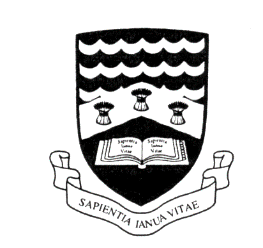 A Business & Enterprise School for BoysAPPLICATION FOR APPOINTMENT(Support Staff Post)Please return to:	Recruitment			Wirral Grammar School for Boys		Cross Lane		Bebington		Wirral CH63 3AQ		recruitment@wirralgrammarboys.comRemember to enclose:This form with ALL sections completed (although sections 6, 8, 13 & 14 may be left blank if not applicable)A supporting letter (if requested) otherwise complete section 13 – the ‘Supporting Statement’) A completed ‘Self-Disclosure Form for applicants for posts involving contact with children’     Please do not enclose a CV (Curriculum Vitae) or testimonialsWirral Grammar School for Boys is committed to safeguarding and promoting the welfare of children and young people and expects all staff and volunteers to share this commitment. Safeguarding children at Wirral Grammar School for Boys is the responsibility of all adults who work or volunteer at this school in a permanent or temporary capacity and of members of the governing body. All applicants for posts at this school will be subject to recruitment and selection procedures designed to emphasise the school’s commitment to the safeguarding of its children and young people.WIRRAL GRAMMAR SCHOOLA Business & Enterprise School for BoysEqual Opportunities Monitoring FormNAME OF APPLICANT:POSITION APPLIED FOR:1.  CONTACT DETAILS1.  CONTACT DETAILSTitleSurnameForename(s)Permanent addresspostcode Daytime telephoneEvening telephoneMobile telephoneEmail address2.  PERSONAL DETAILS2.  PERSONAL DETAILS2.  PERSONAL DETAILS2.  PERSONAL DETAILS2.  PERSONAL DETAILS2.  PERSONAL DETAILS2.  PERSONAL DETAILS2.  PERSONAL DETAILS2.  PERSONAL DETAILS2.  PERSONAL DETAILSDate of birthPlace of birthNational Insurance noDo you require a work permit to work in the UK?  YES		  NO  YES		  NO  YES		  NO  YES		  NO  YES		  NO  YES		  NO  YES		  NO  YES		  NO  YES		  NOAre you a Registered Disabled Person? List any previous names by which you have been known3.  DISCLOSURE OF A relationship3.  DISCLOSURE OF A relationshipCanvassing members of Staff or the Governors of the School, both directly or indirectly, is forbidden and will disqualify applicants.  Please give details if you are related to, or have a personal relationship with a member of the governing body, a member of staff or a student at Wirral Grammar School for Boys. A candidate who fails to disclose any such relationship shall be disqualified from the appointment and, if appointed, shall be liable to dismissal without notice.Canvassing members of Staff or the Governors of the School, both directly or indirectly, is forbidden and will disqualify applicants.  Please give details if you are related to, or have a personal relationship with a member of the governing body, a member of staff or a student at Wirral Grammar School for Boys. A candidate who fails to disclose any such relationship shall be disqualified from the appointment and, if appointed, shall be liable to dismissal without notice.Name of person (or write ‘NONE’)Your relationship to that personPosition held by that person4.  CURRENT POST 4.  CURRENT POST 4.  CURRENT POST If not currently employed put ‘NONE’ (previous employment should be detailed in section 7). If currently a student put ‘STUDENT’ (higher education should be detailed in section 6)If not currently employed put ‘NONE’ (previous employment should be detailed in section 7). If currently a student put ‘STUDENT’ (higher education should be detailed in section 6)If not currently employed put ‘NONE’ (previous employment should be detailed in section 7). If currently a student put ‘STUDENT’ (higher education should be detailed in section 6)OrganisationOrganisationPost HeldPost HeldComplete one box whichever is most appropriateAnnual SalaryComplete one box whichever is most appropriateHourly RateDate of commencing postDate of commencing postNotice required Notice required 5.  SECONDARY EDUCATION & ACADEMIC QUALIFICATIONS 5.  SECONDARY EDUCATION & ACADEMIC QUALIFICATIONS 5.  SECONDARY EDUCATION & ACADEMIC QUALIFICATIONS 5.  SECONDARY EDUCATION & ACADEMIC QUALIFICATIONS 5.  SECONDARY EDUCATION & ACADEMIC QUALIFICATIONS 5.  SECONDARY EDUCATION & ACADEMIC QUALIFICATIONS 5.  SECONDARY EDUCATION & ACADEMIC QUALIFICATIONS 5.  SECONDARY EDUCATION & ACADEMIC QUALIFICATIONS 5.  SECONDARY EDUCATION & ACADEMIC QUALIFICATIONS 5.  SECONDARY EDUCATION & ACADEMIC QUALIFICATIONS SECONDARY SCHOOL(S) / COLLEGE(S) ATTENDED SECONDARY SCHOOL(S) / COLLEGE(S) ATTENDED SECONDARY SCHOOL(S) / COLLEGE(S) ATTENDED SECONDARY SCHOOL(S) / COLLEGE(S) ATTENDED SECONDARY SCHOOL(S) / COLLEGE(S) ATTENDED SECONDARY SCHOOL(S) / COLLEGE(S) ATTENDED SECONDARY SCHOOL(S) / COLLEGE(S) ATTENDED SECONDARY SCHOOL(S) / COLLEGE(S) ATTENDED SECONDARY SCHOOL(S) / COLLEGE(S) ATTENDED SECONDARY SCHOOL(S) / COLLEGE(S) ATTENDED Name & Location of School / CollegeName & Location of School / CollegeName & Location of School / CollegeName & Location of School / CollegeDate enteredDate enteredDate enteredDate leftDate leftDate leftGCSE or equivalent qualificationsGCSE or equivalent qualificationsGCSE or equivalent qualificationsGCSE or equivalent qualificationsGCSE or equivalent qualificationsGCSE or equivalent qualificationsGCSE or equivalent qualificationsGCSE or equivalent qualificationsGCSE or equivalent qualificationsGCSE or equivalent qualificationsSubject/type if not GCSEGradeBoardDateDateSubject/type if not GCSEGradeGradeBoardDateAS or equivalent qualificationsAS or equivalent qualificationsAS or equivalent qualificationsAS or equivalent qualificationsAS or equivalent qualificationsAS or equivalent qualificationsAS or equivalent qualificationsAS or equivalent qualificationsAS or equivalent qualificationsAS or equivalent qualificationsSubject/ type if not ASGradeBoardDateDateSubject/ type if not ASGradeGradeBoardDateA level or equivalent qualificationsA level or equivalent qualificationsA level or equivalent qualificationsA level or equivalent qualificationsA level or equivalent qualificationsA level or equivalent qualificationsA level or equivalent qualificationsA level or equivalent qualificationsA level or equivalent qualificationsA level or equivalent qualificationsSubject / type if not A levelGradeBoardDateDateSubject / type if not A levelGradeGradeBoardDate6.  HIGHER EDUCATION & ACADEMIC QUALIFICATIONS – including any current courses6.  HIGHER EDUCATION & ACADEMIC QUALIFICATIONS – including any current courses6.  HIGHER EDUCATION & ACADEMIC QUALIFICATIONS – including any current courses6.  HIGHER EDUCATION & ACADEMIC QUALIFICATIONS – including any current courses6.  HIGHER EDUCATION & ACADEMIC QUALIFICATIONS – including any current courses6.  HIGHER EDUCATION & ACADEMIC QUALIFICATIONS – including any current coursesShortlisted candidates will be required to bring certificates for inspection on the day of the interview Shortlisted candidates will be required to bring certificates for inspection on the day of the interview Shortlisted candidates will be required to bring certificates for inspection on the day of the interview Shortlisted candidates will be required to bring certificates for inspection on the day of the interview Shortlisted candidates will be required to bring certificates for inspection on the day of the interview Shortlisted candidates will be required to bring certificates for inspection on the day of the interview Higher Education InstitutionDates attendedFrom             ToDates attendedFrom             ToQualification awarded including subject(s)Date of AwardLevel of award(e.g. 2.1 Hons)7.  EMPLOYMENT HISTORY 7.  EMPLOYMENT HISTORY 7.  EMPLOYMENT HISTORY 7.  EMPLOYMENT HISTORY 7.  EMPLOYMENT HISTORY 7.  EMPLOYMENT HISTORY In chronological order – most recent last. Please explain any gaps in employment history.UNPAID / VOLUNTARY WORK CAN BE INCLUDED BUT SHOULD BE INDICATED AS SUCHIn chronological order – most recent last. Please explain any gaps in employment history.UNPAID / VOLUNTARY WORK CAN BE INCLUDED BUT SHOULD BE INDICATED AS SUCHIn chronological order – most recent last. Please explain any gaps in employment history.UNPAID / VOLUNTARY WORK CAN BE INCLUDED BUT SHOULD BE INDICATED AS SUCHIn chronological order – most recent last. Please explain any gaps in employment history.UNPAID / VOLUNTARY WORK CAN BE INCLUDED BUT SHOULD BE INDICATED AS SUCHIn chronological order – most recent last. Please explain any gaps in employment history.UNPAID / VOLUNTARY WORK CAN BE INCLUDED BUT SHOULD BE INDICATED AS SUCHIn chronological order – most recent last. Please explain any gaps in employment history.UNPAID / VOLUNTARY WORK CAN BE INCLUDED BUT SHOULD BE INDICATED AS SUCHEMPLOYER’S NAME & LOCATIONNATURE OF EMPLOYMENTFULL or PARTTIMEFROMMM/YYTOMM/YYREASON FOR LEAVING8.  RELEVANT COURSES OR TRAINING ATTENDED IN LAST THREE YEARS8.  RELEVANT COURSES OR TRAINING ATTENDED IN LAST THREE YEARS8.  RELEVANT COURSES OR TRAINING ATTENDED IN LAST THREE YEARSPlease include courses/training events which you have attended and which are relevant to the post for which you are applying.Please include courses/training events which you have attended and which are relevant to the post for which you are applying.Please include courses/training events which you have attended and which are relevant to the post for which you are applying.DESCRIPTION OF COURSE/TRAININGQualification (if any)Date 9.  PROFESSIONAL BODIES/ORGANISATIONS OF WHCH YOU HAVE MEMBERSHIP10.  DRIVING LICENCE (if applicable)10.  DRIVING LICENCE (if applicable)Do you hold a current driving licence?  YES		  NODo you own or have the use of a car?  YES		  NO11.  PLEASE INDICATE HOW YOU CAME TO KNOW ABOUT THIS POST12.  REFEREES    12.  REFEREES    12.  REFEREES    12.  REFEREES    In line with our safer recruitment procedures, we will contact both of your referees if you are shortlisted for interview. In line with our safer recruitment procedures, we will contact both of your referees if you are shortlisted for interview. In line with our safer recruitment procedures, we will contact both of your referees if you are shortlisted for interview. In line with our safer recruitment procedures, we will contact both of your referees if you are shortlisted for interview. CURRENT/MOST RECENT EMPLOYER. CURRENT/MOST RECENT EMPLOYER. OTHER REFEREE.OTHER REFEREE.NameNameJob titleJob titleOrganisationOrganisationAddressPostcode  AddressPostcode  TelephoneTelephoneEmailEmailFaxFax13.  SUPPORTING STATEMENT (unless a separate letter is requested in the application pack)The information contained within this part of the application provides the basis on which we shortlist candidates for the next stage of the selection process14.  interestsAll staff are encouraged to play a full part in the life of the School. Please indicate your particular interests, qualifications and other ways in which you might be able to support the School.15.  MEDICAL FITNESS & HEALTH RECORDWith reference to your application for a post with this School.  In order to assist in establishing that you are medically suitable and satisfy the health standards required please answer the questions set out below.  The information provided will be treated in confidence and used only to determine whether it will be necessary to refer you for a medical examination prior to confirming your appointment with this school.Has there been any cause for concern regarding your health during the period of employment with your present Employer?YES / NODuring the last TWO years, indicate the dates on which you have been absent from work due to ill health or state ‘none’.Has a medical examination or medical referral been required at any time in connection with your employment – this includes any referral to occupational health?YES / NOIf ‘YES’ to the above, give details of the reason for and results of the referral/examination. 16.  DECLARATIONI declare that to the best of my knowledge and belief, all statements contained in sections 1-15 above are correct and I understand and acknowledge that should I conceal any material fact I will be liable to the termination of my contract of service, with such notice as may be appropriate and I may be refused benefits under the sickness payments and superannuation schemes.I consent to undergo a medical examination or examinations if required and I have no objection to the school or their advisers communicating with my own doctor or obtaining any hospital records concerning my health or medical history.Signature _________________________   Date ______________________CONTACT DETAILSCONTACT DETAILSCONTACT DETAILSCONTACT DETAILSCONTACT DETAILSCONTACT DETAILSName of ApplicantName of ApplicantPosition Applied ForPosition Applied ForAgeAgeGenderGender  Male		  Female  Male		  Female  Male		  Female  Male		  FemaleGenderGenderIf you are currently undergoing the process of gender reassignment please tick your future gender       Male		  FemaleIf you are currently undergoing the process of gender reassignment please tick your future gender       Male		  FemaleIf you are currently undergoing the process of gender reassignment please tick your future gender       Male		  FemaleIf you are currently undergoing the process of gender reassignment please tick your future gender       Male		  FemaleMarital StatusMarital StatusNationalityNationalityEthnic GroupEthnic GroupEthnic GroupEthnic GroupEthnic GroupEthnic GroupWhite[  ] British[  ] Irish[  ] Traveller of Irish       Heritage[  ] Gypsy/Roma[  ] Any other White         background (please      give details)Mixed[  ] White and Black      Caribbean[  ] White and Black      African[  ] White and Asian[  ] Any other mixed      background (please      give details)Mixed[  ] White and Black      Caribbean[  ] White and Black      African[  ] White and Asian[  ] Any other mixed      background (please      give details)Asian or Asian British[  ] Indian[  ] Pakistani[  ] Bangladeshi[  ] Any other Asian      background (please      give details)Black or Black British[  ] Caribbean[  ] African[  ] Any other Black       background (please      give details)Chines or other ethnic group[  ] Chinese[  ] Any other ethnic      background (please      give details)[  ] I do not wish an ethnic background category to be recorded[  ] I do not wish an ethnic background category to be recorded[  ] I do not wish an ethnic background category to be recorded[  ] I do not wish an ethnic background category to be recorded[  ] I do not wish an ethnic background category to be recorded[  ] I do not wish an ethnic background category to be recordedAre you a registered Disabled Person?Are you a registered Disabled Person?  YES		  NO  YES		  NO  YES		  NO  YES		  NOIf YES please give detailsIf YES please give detailsRegistration NumberRegistration NumberDate of ExpiryDate of ExpiryFor the purposes of compliance with the Data Protection Act 1998, I hereby confirm that by completing this form I give my consent to Wirral Grammar School for Boys processing the data supplied above in connection with monitoring compliance with its equal opportunities obligations and policy.  I also agree to the storage of this information on manual and computerised files.For the purposes of compliance with the Data Protection Act 1998, I hereby confirm that by completing this form I give my consent to Wirral Grammar School for Boys processing the data supplied above in connection with monitoring compliance with its equal opportunities obligations and policy.  I also agree to the storage of this information on manual and computerised files.For the purposes of compliance with the Data Protection Act 1998, I hereby confirm that by completing this form I give my consent to Wirral Grammar School for Boys processing the data supplied above in connection with monitoring compliance with its equal opportunities obligations and policy.  I also agree to the storage of this information on manual and computerised files.For the purposes of compliance with the Data Protection Act 1998, I hereby confirm that by completing this form I give my consent to Wirral Grammar School for Boys processing the data supplied above in connection with monitoring compliance with its equal opportunities obligations and policy.  I also agree to the storage of this information on manual and computerised files.For the purposes of compliance with the Data Protection Act 1998, I hereby confirm that by completing this form I give my consent to Wirral Grammar School for Boys processing the data supplied above in connection with monitoring compliance with its equal opportunities obligations and policy.  I also agree to the storage of this information on manual and computerised files.For the purposes of compliance with the Data Protection Act 1998, I hereby confirm that by completing this form I give my consent to Wirral Grammar School for Boys processing the data supplied above in connection with monitoring compliance with its equal opportunities obligations and policy.  I also agree to the storage of this information on manual and computerised files.SignatureSignatureDateDateDateDate